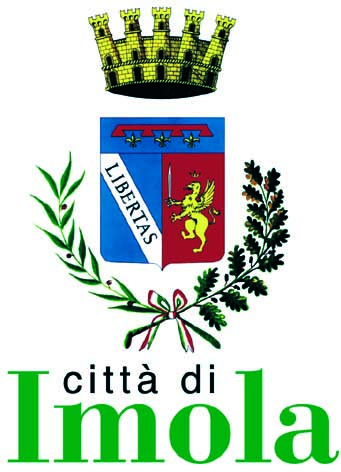 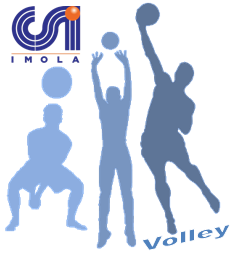       Nome squadra: 			                     Responsabile:                                                      Cell:Specificare con un * vicino al nome se il giocatore gioca in PRIMA DIVISIONE nell’anno sportivo 2016/2017 (limite regolamento).                                                                                                                                                                                                            COMMISSIONE TECNICA PVO CSI IMOLA                                                                                                                                                                                                      Cognome e Nome Indirizzo CAPCittàLuogo di Nascita Data di Nascita  Indirizzo  e-mail o telefono